Samohlásky o,ó.Pomenuj predmety na obrázkoch. Všimni si, že samohláska o je na začiatku slova.    ............................          ................................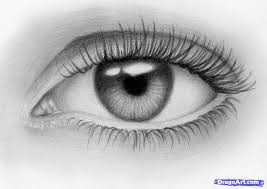 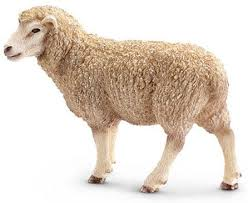 ................................    .....................................            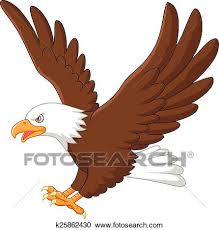 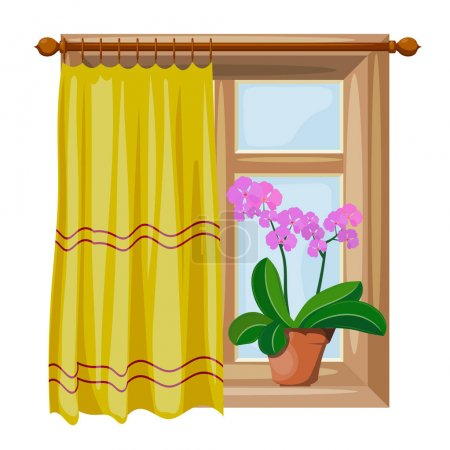   ................................       ......................................  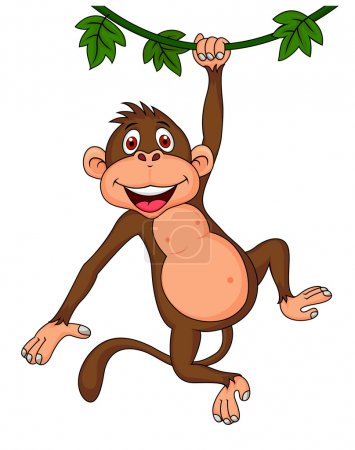 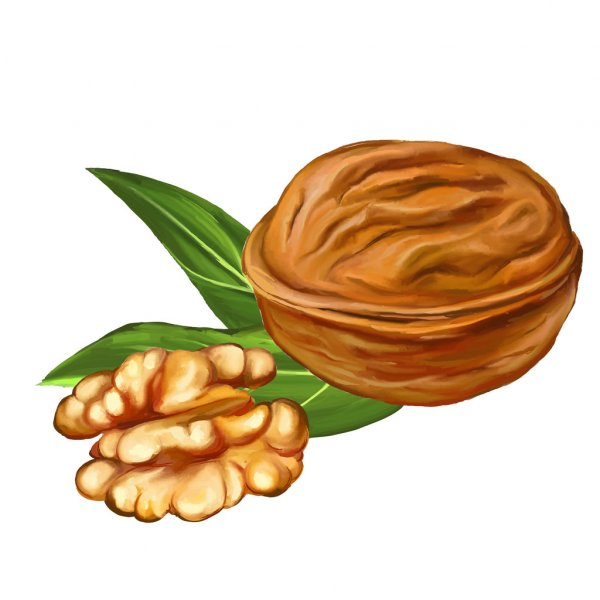 Pomenuj predmety na obrázkoch. Všimni si, že samohláska o je na konci slova. ................................    ..........................................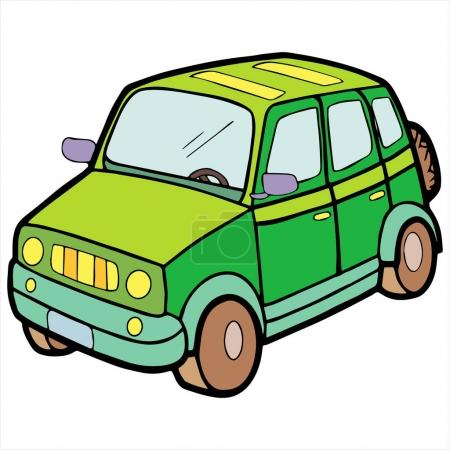 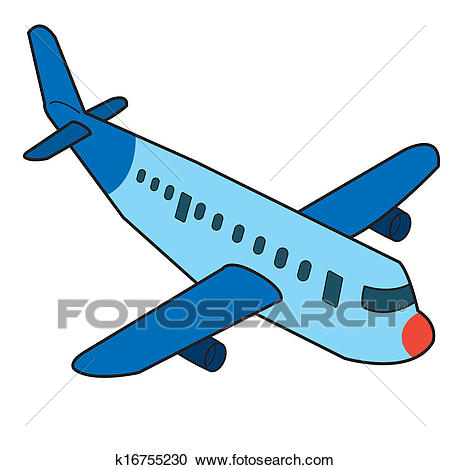 ......................................................................................................         ................................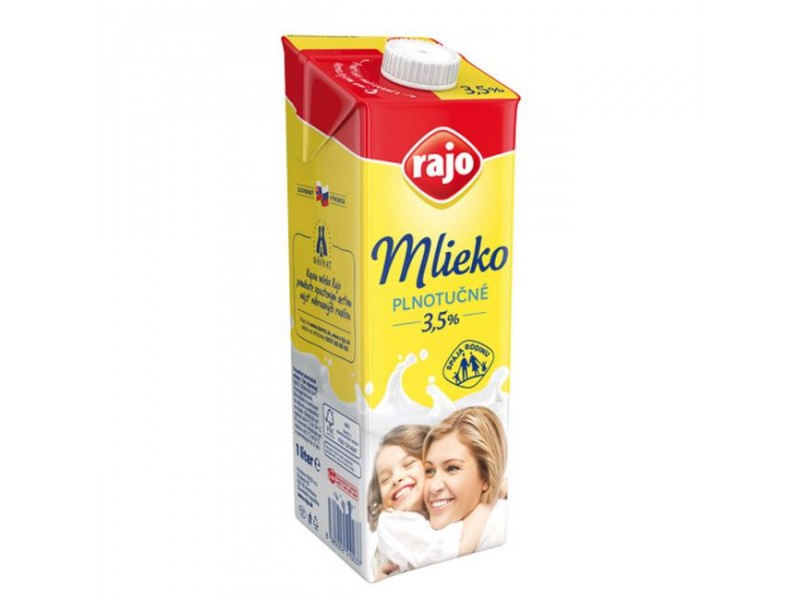 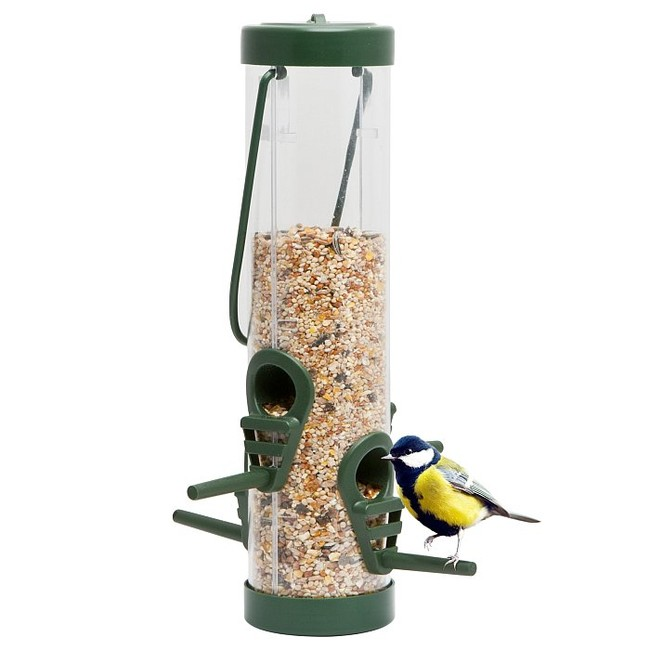 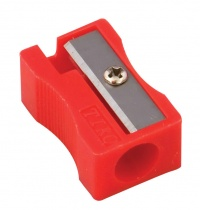 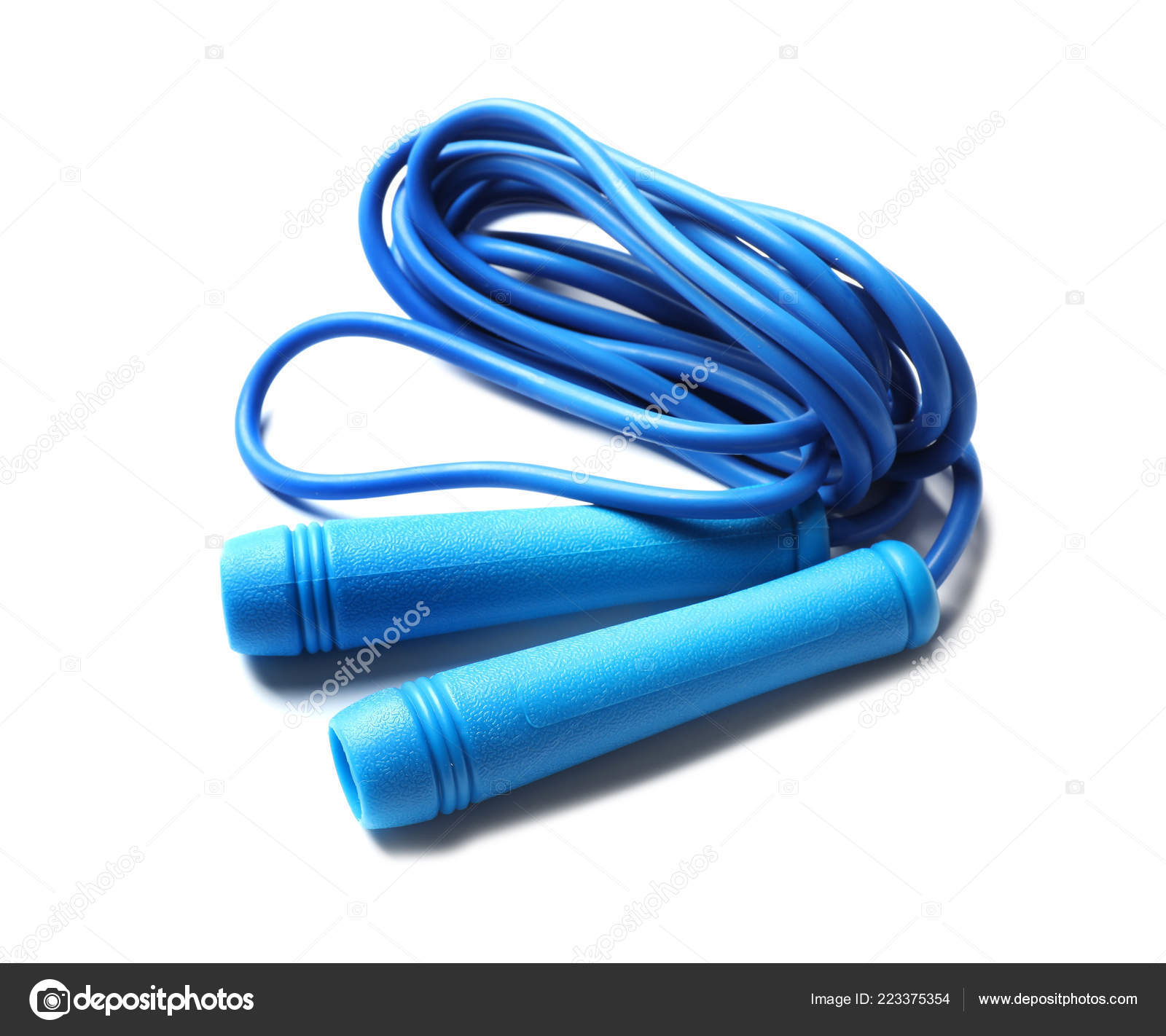 Pomenuj predmety na obrázkoch. Všimni si, že samohláska o je v strede slova.................................................................................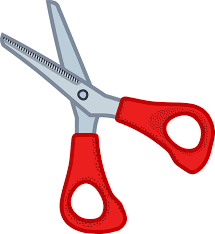 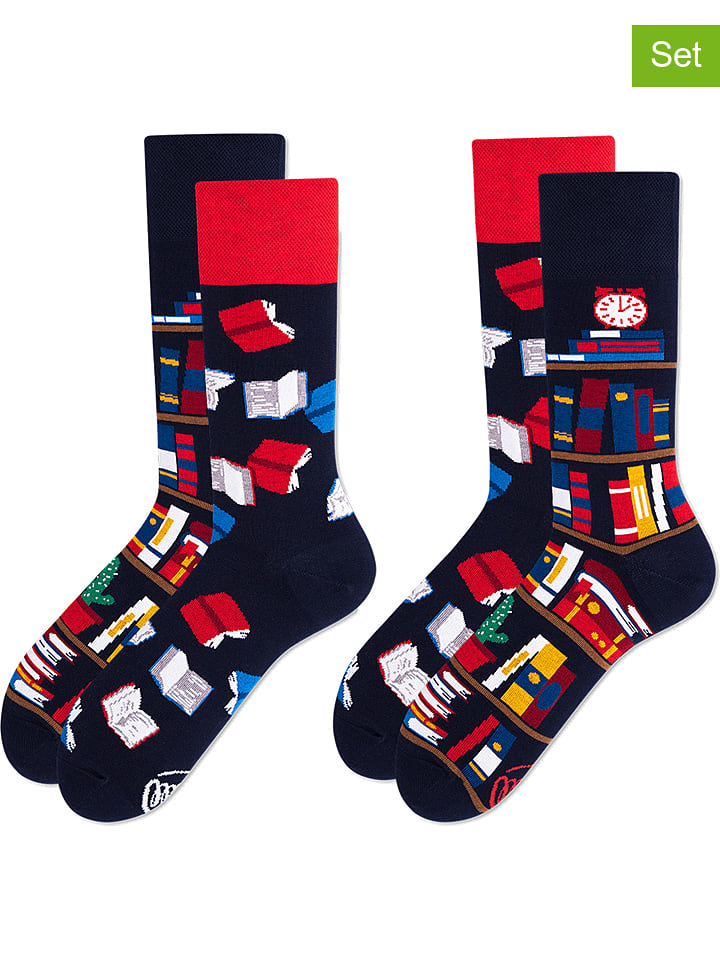 ......................................           .........................................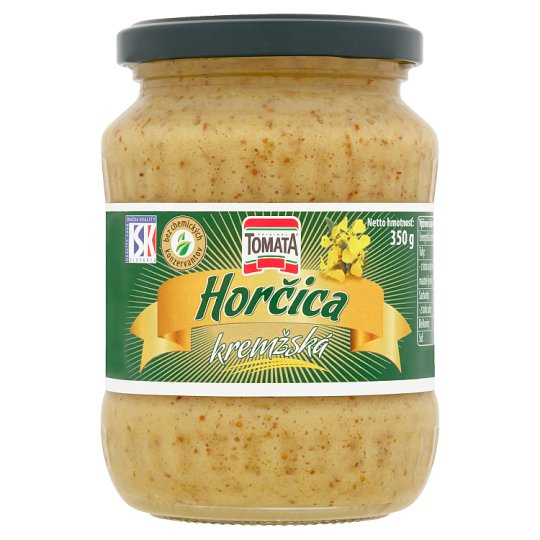 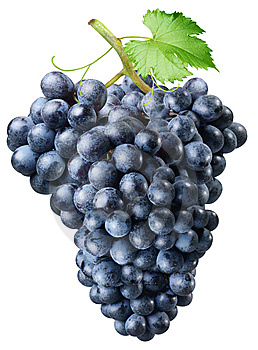 ....................................         ...................................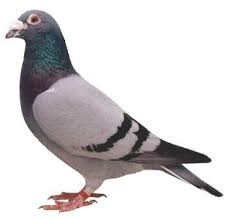 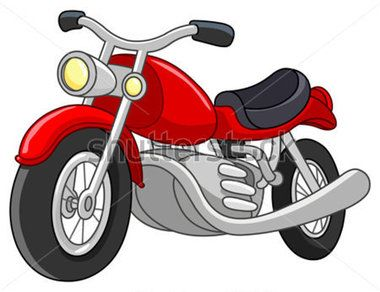 Vypíš z kalendára 10 mien, ktoré sa začínajú na O._______________________________________________________________________________________________________________________________________Vymysli vety na slová so samohláskou o. Motokára, more, ostrov, poleno, broskyňa, poklad.____________________________________________________________________________________________________________________________________________________________________________________